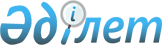 О внесении изменений и дополнения в некоторые приказы исполняющего обязанности Министра иностранных дел Республики Казахстан
					
			Утративший силу
			
			
		
					Приказ и.о. Министра иностранных дел Республики Казахстан от 27 июля 2016 года № 11-1-2/347. Зарегистрирован в Министерстве юстиции Республики Казахстан 31 августа 2016 года № 14193. Утратил силу приказом Министра финансов Республики Казахстан от 23 февраля 2018 года № 11-1-4/66-2 (вводится в действие по истечении десяти календарных дней после дня его первого официального опубликования)
      Сноска Утратил силу приказом Министра финансов РК от 23.02.2018 № 11-1-4/66-2 (вводится в действие по истечении десяти календарных дней после дня его первого официального опубликования).
      В соответствии со статьей 276 Кодекса Республики Казахстан от 10 декабря 2008 года "О налогах и других обязательных платежах в бюджет" (Налоговый кодекс) и статьей 50 Закона Республики Казахстан от 6 апреля 2016 года "О правовых актах" ПРИКАЗЫВАЮ:
      1. Внести в некоторые приказы исполняющего обязанности Министра иностранных дел Республики Казахстан следующие изменения и дополнение:
      1) приказ исполняющего обязанности Министра иностранных дел Республики Казахстан от 16 июля 2015 года № 11-1-2/295 "Об утверждении перечня представительств, в отношении которых устанавливаются ограничения по возврату налога на добавленную стоимость" (зарегистрирован в Реестре государственной регистрации нормативных правовых актов № 12026, опубликован в информационно-правовой системе "Әділет" 22 сентября 2015 года):
      в перечне представительств, в отношении которых устанавливаются ограничения по возврату налога на добавленную стоимость, утвержденном указанным приказом:
      пункты 25 и 26 изложить в следующей редакции:
      "
      ";
      2) приказ исполняющего обязанности Министра иностранных дел Республики Казахстан от 30 июля 2015 года № 11-1-2/314 "Об утверждении Перечня дипломатических и приравненных к ним представительств иностранных государств, консульских учреждений иностранного государства, аккредитованных в Республике Казахстан, в отношении которых осуществляется возврат налога на добавленную стоимость" (зарегистрирован в Реестре государственной регистрации нормативных правовых актов № 12036, опубликован в информационно-правовой системе "Әділет" 21 сентября 2015 года):
      в перечне дипломатических и приравненных к ним представительств иностранных государств, консульских учреждений иностранного государства, аккредитованных в Республике Казахстан, в отношении которых осуществляется возврат налога на добавленную стоимость, утвержденным указанным приказом:
      в заголовок внесены изменения в тексте на государственном языке, текст на русском языке не меняется;
       пункт 26 изложить в следующей редакции:
      "26. Посольство Государства Кувейт.";
       пункты 32 и 33 изложить в следующей редакции:
      "32. Посольство Ливии.
      33. Посольство Литовской Республики.";
       пункт 84 изложить в следующей редакции:
      "84. Служба по торгово-экономическим вопросам Посольства Республики Болгария (СТИВ).";
      дополнить пунктом 92-1 следующего содержания:
      "92-1. Университет Центральной Азии.".
      2. Службе государственного протокола Министерства иностранных дел Республики Казахстан обеспечить:
      1) в установленном законодательством порядке государственную регистрацию настоящего приказа в Министерстве юстиции Республики Казахстан;
      2) в течение десяти календарных дней после государственной регистрации настоящего приказа в Министерстве юстиции Республики Казахстан направление его копии в печатном и электронном виде на официальное опубликование в периодических печатных изданиях и информационно-правовой системе "Әділет";
      3) в течение пяти рабочих дней со дня получения настоящего приказа от Министерства юстиции Республики Казахстан направление его копии в печатном и электронном виде в Республиканское государственное предприятие на праве хозяйственного ведения "Республиканский центр правовой информации Министерства юстиции Республики Казахстан" для внесения в Эталонный контрольный банк нормативных правовых актов Республики Казахстан;
      4) размещение настоящего приказа на официальном интернет-ресурсе Министерства иностранных дел Республики Казахстан.
      3. Контроль за исполнением настоящего приказа оставляю за собой.
      4. Настоящий приказ вводится в действие по истечении десяти календарных дней после дня его первого официального опубликования.
      "Согласовано"   
      Министр финансов   
      Республики Казахстан   
      Б. Султанов   
      " " 2016 года
					© 2012. РГП на ПХВ «Институт законодательства и правовой информации Республики Казахстан» Министерства юстиции Республики Казахстан
				
25.
Посольство
Литовской Республики
Генеральное консульство Литовской Республики
(г. Алматы)
1. Нижний предел по одному счету-фактуре на общую сумму покупки 8 МРП.
2. Возврат НДС производится без ограничений за:коммунальные услуги (отопление, электроэнергия, вода, газ);
услуги связи;
эксплуатационные услуги;
горючее для автомобилей;
продукты питания и услуги по организации приемов в честь национального дня государства, приезда/отъезда Главы Представительства, прием официальных гостей Казахстана.
3. Возврат НДС не производится за: произведения искусства;
вещи коллекционные и антикварные;
оружие, боеприпасы и их части; продукты питания и услуги связанные с ними;
отработанный табак; продукты фармацевтики и медицинской помощи; услуги туризма;
спортивные товары и услуги связанные с ними;
услуги досуга;
перевозка пассажиров.
1. Нижний предел по одной счет-фактуре общая сумма покупки 8 МРП.
2. Возврат НДС не производится за:
коммунальные услуги (отопление, электроэнергия, вода, газ);
услуги связи;
эксплуатационные услуги;
произведения искусства;
вещи коллекционные и антикварные;
оружие, боеприпасы и их части;
продукты питания и услуги связанные с ними;
отработанный табак;
продукты фармацевтики и медицинской помощи;
услуги туризма;
спортивные товары и услуги связанные с ними;
услуги досуга;
перевозка пассажиров.
26.
Посольство Венгрии
Генеральное консульство Венгрии
(г. Алматы)
Возврат НДС не производится:
за авиа- и железнодорожные билеты;
при оплате ресторанных счетов в тех случаях, когда присутствуют на приеме менее 10 человек.
1. Нижний предел по одному счету-фактуре на сумму НДС 2,8 долларов США.
2. Верхний предел на общую сумму НДС 1630 долларов США в год на 1 члена семьи.
3. Возврат НДС производится за:
бензин 2000 литров в год на 1 члена семьи; 
спиртные напитки 105 литров в год на сотрудника.
4. Возврат НДС не производится:
за авиа- и железнодорожные билеты;
за предметы антиквариата;
за предметы изобразительного искусства;
при оплате ресторанных счетов в тех случаях, когда присутствуют на приеме не менее 10 человек.
Исполняющий обязанности
Министра иностранных дел
Республики Казахстан
М.Тлеуберди